Publicado en Madrid el 21/12/2020 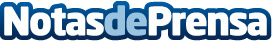 Hexagone analiza los retos de la formación de idiomas en la empresa para 2021La falta de motivación propiciada por la ausencia de un profesor físico. El idioma como herramienta tangible de trabajo. Definir el nivel real de las plantillas y concretar los objetivos que se persiguenDatos de contacto:Hexagone605065567Nota de prensa publicada en: https://www.notasdeprensa.es/hexagone-analiza-los-retos-de-la-formacion-de Categorias: Nacional Idiomas Marketing Recursos humanos http://www.notasdeprensa.es